Quiz Date: 24th September 2023Q1. Experts estimate that India's addition to the JPMorgan Government Bond Index-Emerging Markets could lead to foreign inflows of up to:(a) $10 billion(b) $20 billion(c) $30 billion(d) $40 billion(e) $50 billionQ2. Which of the following countries has been placed on negative watch by JPMorgan due to reported currency repatriation challenges faced by investors?(a) Egypt(b) South Africa(c) Turkey(d) Brazil(e) None of the aboveQ3. Which of the following is the main measure taken by the government to boost the manufacturing sector? (a) Production-Linked Incentive (PLI) scheme(b) National Infrastructure Pipeline (NIP) (c) GatiShakti Master Plan (d) Startup India initiative (e) Pradhan Mantri Kaushal Vikas Yojana (PMKVY)Q4. JPMorgan's decision to include Indian government bonds in its index is attributed to:(a) India's introduction of the FAR (Fully Accessible Route) program in 2020 and its substantial market reforms aimed at facilitating foreign portfolio investments.(b) India's strong economic growth and attractive investment returns.(c) The increasing demand for Indian government bonds from global investors.(d) All of the above.(e) None of the above.Q5. What is the goal of the Ghar Ghar Kisan Credit Card (KCC) Abhiyaan?(a) To provide Kisan Credit Cards to every farmer in India(b) To increase the number of operative KCC accounts to 10 crores(c) To reduce the interest rate on KCC loans(d) To simplify the KCC application process(e) All of the above Q6. Which of the following schemes has been launched by the government, in the Union Budget 2023-24, to promote natural farming? (a) National Hydrogen Mission (b) GOBARdhan Scheme (c) Bhartiya Prakritik Kheti Bio-Input Resource Centres (d) Credit guarantee for MSMEs (e) Digital UniversityQ7. Prime Minister Narendra Modi laid the foundation stone of an international cricket stadium in Varanasi at:(a) Ganjari, Rajatalab(b) Rudraksha International Cooperation and Convention Centre(c) Kashi Vishwanath Temple(d) Sarnath(e) None of the aboveQ8. What is the purpose of the Weather Information Network Data Systems (WINDS) initiative?(a) To provide farmers with accurate weather forecasts(b) To help farmers make informed decisions about their crops(c) To reduce crop losses due to adverse weather conditions(d) All of the above (e) None of the aboveQ9. What is the key provision of the Women's Reservation Bill?(a) It mandates 33% reservation for women in the Lok Sabha and state assemblies.(b) It ensures gender equality and increases women's representation in India's legislative bodies.(c) It rotates the reserved seats after each general election.(d) All of the above (e) None of the aboveQ10. Dharavi, one of Asia's largest slums, is located in which city?(a) Mumbai(b) Delhi(c) Kolkata(d) Bengaluru(e) ChennaiQ11. Which of the following is the OECD's inflation projection for India in FY24?(a) 4.8%(b) 5.3% (c) 5.8%(d) 6.3%(e) 6.8%Q12. What is the range of the Dhruvastra missile system?(a) 500 meters to 7 kilometers(b) 1 kilometer to 10 kilometers(c) 2 kilometers to 15 kilometers(d) 3 kilometers to 20 kilometers(e) 4 kilometers to 25 kilometersQ13. Which of the following is NOT a member of the G77?(a) India(b) China(c) Brazil(d) United States (e) IndonesiaQ14. What role do credit ratings play in financial markets?(a) Credit ratings assess the likelihood of a borrower defaulting on their obligations and significantly influence the terms under which banks and other financial entities provide loans.(b) Credit ratings help investors to make informed decisions about where to invest their money.(c) Credit ratings help governments to manage their finances more effectively.(d) All of the above. (e) None of the above.Q15. NEO for Business, launched by Axis Bank, is a digital banking platform designed for which of the following?(a) Micro, Small, and Medium Enterprises (MSMEs)(b) Corporate clients(c) Retail customers(d) All of the above(e) None of the aboveSolutionsS1. Ans.(c)Sol. Experts estimate that India's addition to the JPMorgan Government Bond Index-Emerging Markets could lead to foreign inflows of up to $30 billion, according to HSBC Holdings Plc.S2. Ans.(a)Sol. Egypt has been placed on negative watch by JPMorgan due to reported currency repatriation challenges faced by investors. The country's eligibility for index inclusion will be evaluated over the next three to six months.S3. Ans.(a)Sol. The Production-Linked Incentive (PLI) scheme is a government initiative to boost the manufacturing sector by providing incentives to companies that invest in new production capacities.S4. Ans(d)Sol. JPMorgan's decision to include Indian government bonds in its index is attributed to all of the above factors mentioned in the options. India's introduction of the FAR program has made it easier for foreign investors to invest in Indian government bonds. India's strong economic growth and attractive investment returns have made its debt market more appealing to global investors. And the increasing demand for Indian government bonds from global investors has also played a role in JPMorgan's decision.S5. Ans.(e)Sol. The goal of the Ghar Ghar Kisan Credit Card (KCC) Abhiyaan is to provide KCCs to every farmer in India and increase the number of operative KCC accounts to 10 crores. The abhiyaan also aims to reduce the interest rate on KCC loans and simplify the application process.S6. Ans.(c)Sol. The Bhartiya Prakritik Kheti Bio-Input Resource Centres scheme has been launched by the government to promote natural farming. The scheme aims to set up 10,000 Bio-Input Resource Centres across the country to provide farmers with access to natural farming inputs.S7. Ans.(a)Sol. Prime Minister Narendra Modi laid the foundation stone of an international cricket stadium in Varanasi at Ganjari, Rajatalab. The stadium will be built at a cost of approximately Rs 450 crore and will have a capacity of 30,000 spectators.S8. Ans.(d)Sol. The Weather Information Network Data Systems (WINDS) initiative leverages advanced weather data analytics to provide farmers with accurate weather forecasts and actionable insights. This information can help farmers make informed decisions about their crops, such as when to plant, irrigate, and harvest. The goal of the WINDS initiative is to reduce crop losses due to adverse weather conditions.S9. Ans.(d)Sol. The Women's Reservation Bill mandates 33% reservation for women in the Lok Sabha and state assemblies. It aims to promote gender equality and increase women's representation in India's legislative bodies. It also rotates the reserved seats after each general election to ensure fairness and equitable distribution.S10. Ans.(a)Sol. Dharavi, one of Asia's largest slums, is located in Mumbai, India.S11. Ans.(b)Sol. The OECD has revised India's inflation projection to 5.3%, up from the previous estimate of 4.8%.S12. Ans.(a)Sol. The Dhruvastra missile system has a range of 500 meters to 7 kilometers. This means that it can engage targets at a variety of distances, from close-range to long-range. This gives the Dhruvastra system a significant advantage over other anti-tank weapon systems.S13. Ans.(d)Sol. The United States is not a member of the G77. The G77 is a group of developing nations, and the United States is considered a developed nation. The G77+China Summit aims to promote science, technology, and innovation in developing countries, address global challenges such as the pandemic and vaccine inequality, and promote a more equitable global distribution of technological and scientific resources. S14. Ans.(d)Sol. Credit ratings play a vital role in financial markets. They assess the likelihood of a borrower defaulting on their obligations and significantly influence the terms under which banks and other financial entities provide loans. Credit ratings also help investors to make informed decisions about where to invest their money and governments to manage their finances more effectively.S15. Ans.(a)Sol. NEO for Business is a digital banking platform designed specifically for Micro, Small, and Medium Enterprises (MSMEs).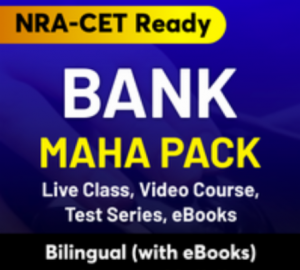 